Publicado en Madrid el 23/03/2023 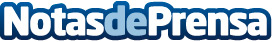 Cigna lanza nueva imagen de marca para fortalecer su enfoque más humano, cercano y personalizadoLa nueva identidad de la aseguradora de salud pasará a denominarse Cigna Healthcare con el objetivo de reforzar el compromiso con la salud y el bienestar de sus clientes y asegurados. Esta evolución de la marca en España llega tras el cambio global, anunciado en febrero a través del lanzamiento de The Cigna Group, de la que nace la división Cigna HealthcareDatos de contacto:Redacción683660013Nota de prensa publicada en: https://www.notasdeprensa.es/cigna-lanza-nueva-imagen-de-marca-para Categorias: Nacional Marketing Seguros http://www.notasdeprensa.es